FOREST/ANIMALS, GAME				Recognizing excrements of animalsTry to recognize animal’s excrements and compound the right animal and the right excrement together.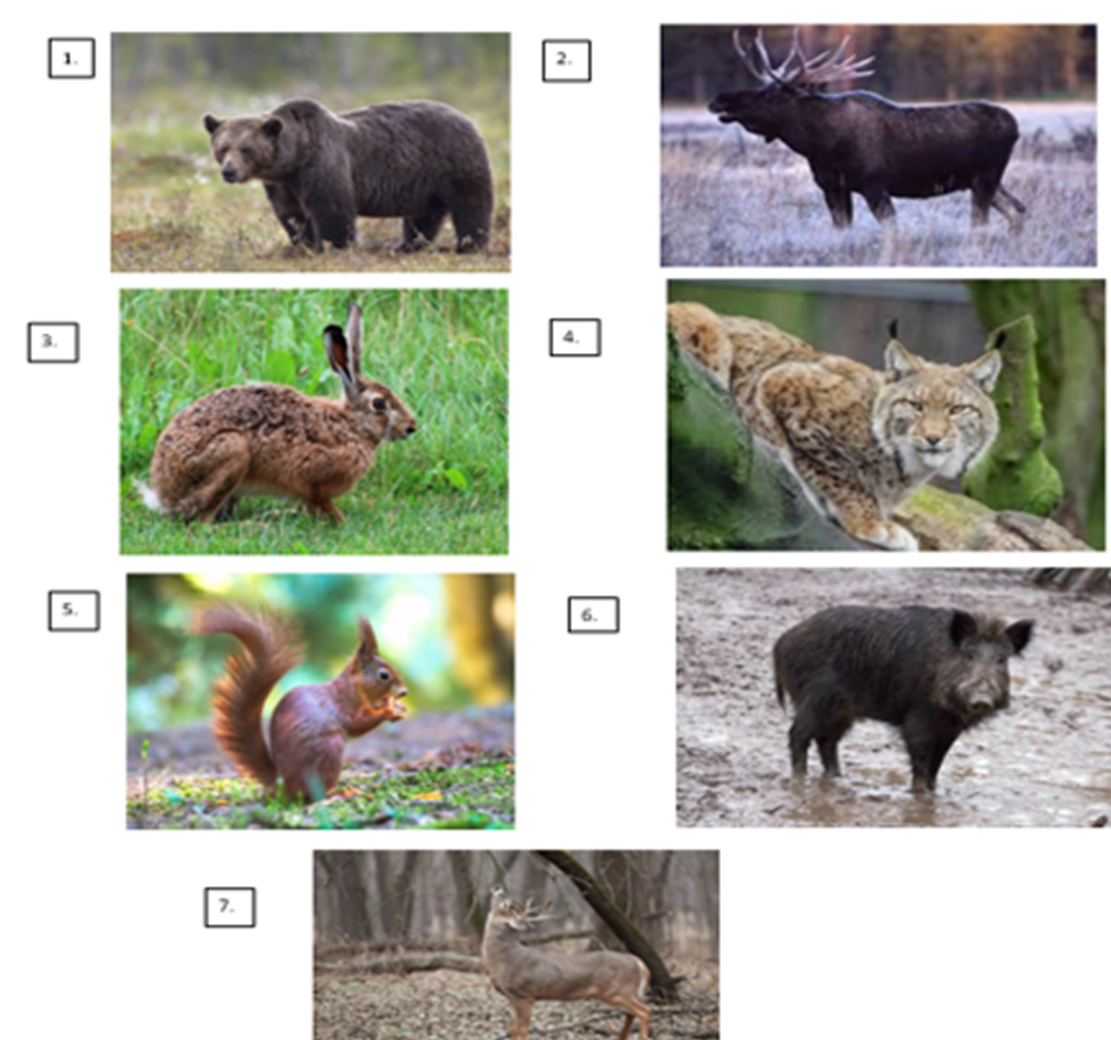 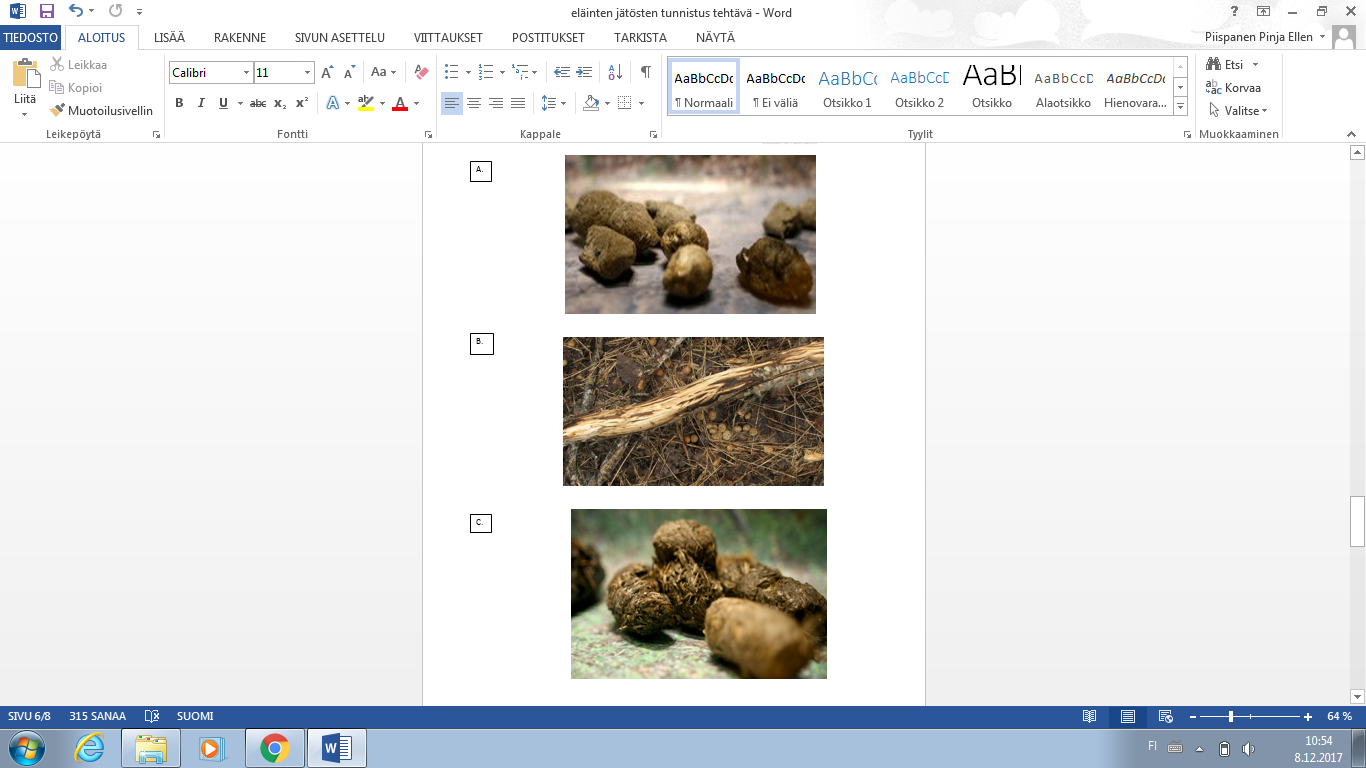 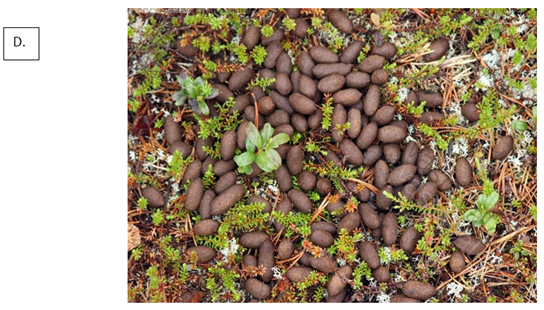 FOREST/ANIMALS, GAMEEläinten jätösten tunnistaminen/ Recognizing excrements of animalsOhjaajan apu/ Advisor’s helpVASTAUKSET/ ANSWERS1 – C	 2 – D3 – B	4 – A5 – []	6 – []7 – []                                     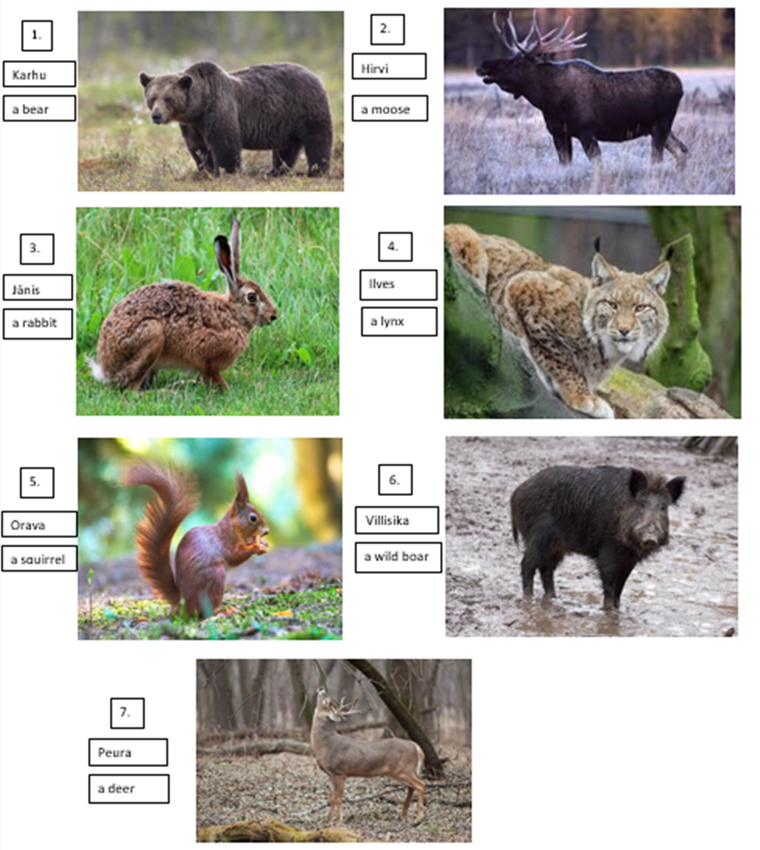 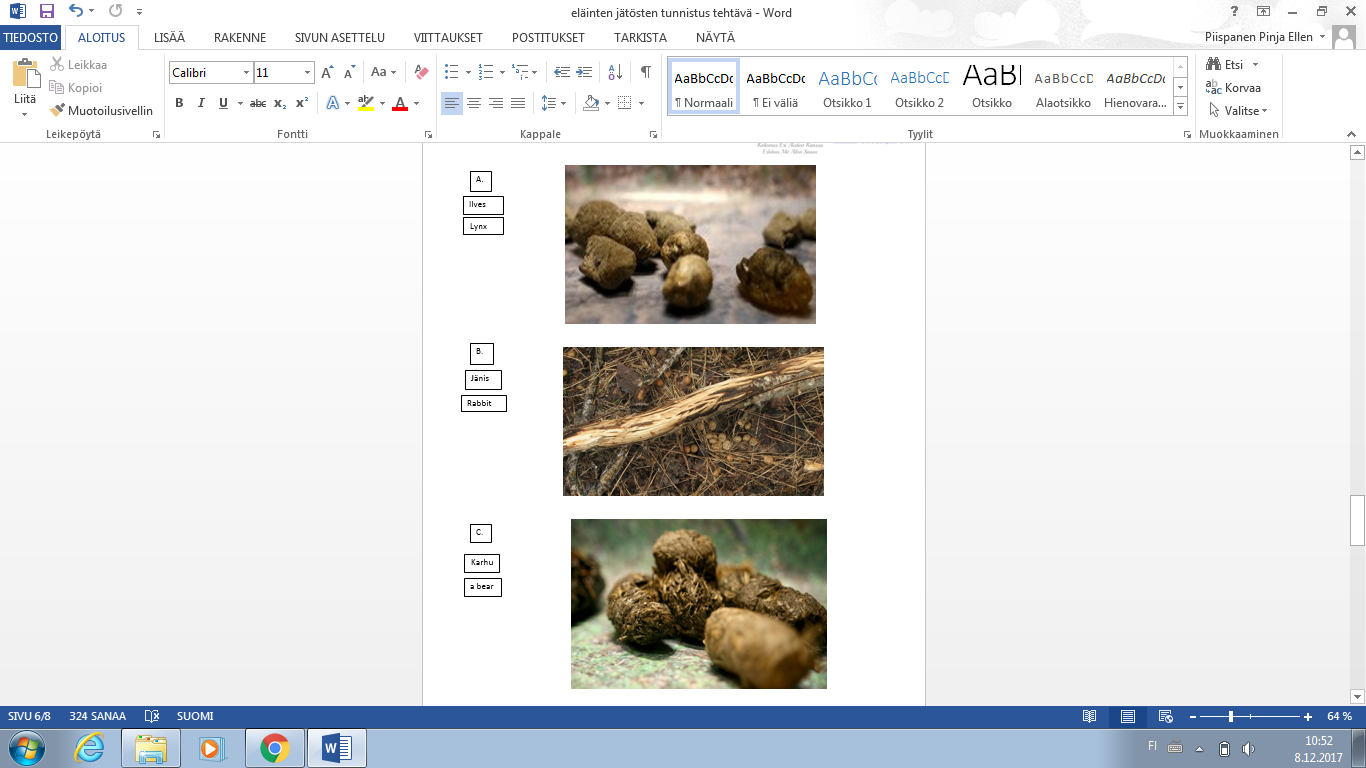 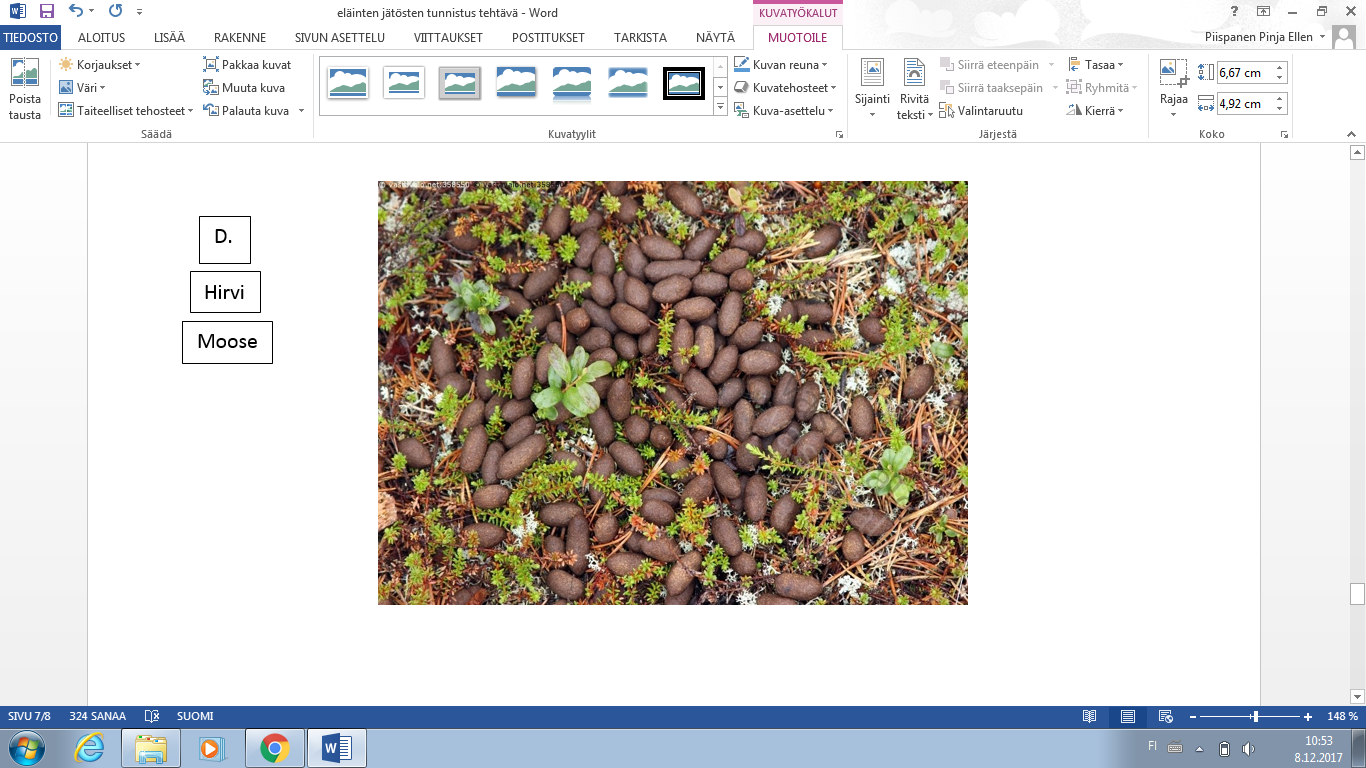 